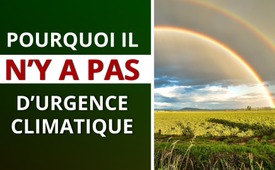 Pourquoi il n’y a pas d’urgence climatique Titre libre :  1 100 scientifiques sont d'accord : il n'y a pas d'urgence climatique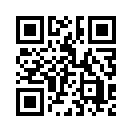 Près de 1 100 scientifiques et experts du monde entier se sont réunis et s'adressent au public avec un message clair : il n'y a pas d'urgence climatique. Ils rejettent catégoriquement tout alarmisme climatique et appellent à aborder ce sujet de manière objective et réfléchie.Le climat de la Terre change-t-il ? Bien sûr que oui. Sans interruption. Depuis des milliards d'années. L'homme a-t-il une influence sur ce phénomène ? Peut-être que oui. Mais manifestement pas dans la mesure où les adeptes de la nouvelle religion climatique veulent absolument nous le faire croire.

Ce point de vue est partagé par environ 1 100 scientifiques et experts du monde entier qui s'opposent à l’hystérie climatique propagée, entre autres, par le Forum économique mondial. Ces scientifiques font partie du "Global Climate Intelligence Group" (CLINTEL). Dans la déclaration publiée par ce groupe dirigé par le professeur Ivar Giaever, physicien américano-norvégien et lauréat du prix Nobel, déclaration intitulée "Il n'y a pas d'urgence climatique" (en anglais : "There is no climate emergency") - on peut lire ceci :

Selon les archives géologiques, le climat de la Terre varie depuis que la planète existe, et présente des périodes naturelles de froid et de chaleur. Nous nous trouvons donc dans une phase de réchauffement depuis la fin de la petite période glaciaire de 1850. 

Pour les experts, l'effet du CO2 est gonflé par la politique climatique, alors qu'on ignore totalement que l'enrichissement de l'atmosphère en CO2 est utile pour la croissance des plantes, l’agriculture et tout simplement comme base de toute vie sur Terre.
Les innombrables mesures pour éviter le CO2 s’avèrent donc néfastes. Elles entraînent en outre des coûts énormes. Il n'existe aucune preuve statistique - selon leur explication -, que le réchauffement climatique affecte la fréquence et l'intensité des cyclones, des inondations, des sécheresses et des catastrophes naturelles similaires.
Le "Global Climate Intelligence Group" estime que la politique du "zéro carbone" [l'objectif des concepts "zéro carbone " est d'éliminer de l'atmosphère autant de dioxyde de carbone qu'on en produit] est irréaliste et, qu‘en fin de compte, elle détruit la vie. Il montre qu’il n'y a en réalité aucune raison d'être alarmiste et de paniquer en ce qui concerne le climat mondial.

Chers téléspectateurs, 
Ces voix importantes issues des milieux scientifiques nous invitent à nous pencher sur ce sujet de manière objective et réfléchie. 
La peur attisée par la politique et les médias et l'ambiance alarmiste généralisée sont de mauvaises conseillères, comme le dit depuis toujours le dicton populaire. Car ce n'est qu'en dehors de toute peur que l'homme peut penser librement et raisonnablement et se forger une opinion indépendante et fondée. Et à partir de là, une position claire peut se développer.de olSources:1 100 scientifiques déclarent dans un manifeste : il n'y a pas d'urgence climatique
https://report24.news/1-100-wissenschaftler-erklaeren-in-manifest-es-gibt-keinen-klimanotstand/

CLINTEL : Déclaration mondiale sur le climat   https://clintel.org/world-climate-declaration/Cela pourrait aussi vous intéresser:---Kla.TV – Des nouvelles alternatives... libres – indépendantes – non censurées...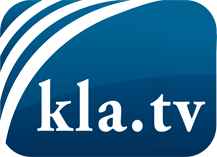 ce que les médias ne devraient pas dissimuler...peu entendu, du peuple pour le peuple...des informations régulières sur www.kla.tv/frÇa vaut la peine de rester avec nous! Vous pouvez vous abonner gratuitement à notre newsletter: www.kla.tv/abo-frAvis de sécurité:Les contre voix sont malheureusement de plus en plus censurées et réprimées. Tant que nous ne nous orientons pas en fonction des intérêts et des idéologies de la système presse, nous devons toujours nous attendre à ce que des prétextes soient recherchés pour bloquer ou supprimer Kla.TV.Alors mettez-vous dès aujourd’hui en réseau en dehors d’internet!
Cliquez ici: www.kla.tv/vernetzung&lang=frLicence:    Licence Creative Commons avec attribution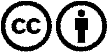 Il est permis de diffuser et d’utiliser notre matériel avec l’attribution! Toutefois, le matériel ne peut pas être utilisé hors contexte.
Cependant pour les institutions financées avec la redevance audio-visuelle, ceci n’est autorisé qu’avec notre accord. Des infractions peuvent entraîner des poursuites.